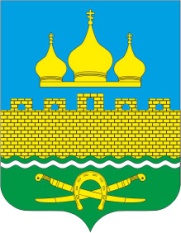 РОССИЙСКАЯ ФЕДЕРАЦИЯРОСТОВСКАЯ ОБЛАСТЬ НЕКЛИНОВСКИЙ РАЙОНМУНИЦИПАЛЬНОЕ ОБРАЗОВАНИЕ «ТРОИЦКОЕ СЕЛЬСКОЕ ПОСЕЛЕНИЕ» СОБРАНИЕ ДЕПУТАТОВ ТРОИЦКОГО СЕЛЬСКОГО ПОСЕЛЕНИЯРЕШЕНИЕ О внесении изменений в решение Собрания депутатов Троицкого сельского поселения от 14.03.2019 г. № 155 «Об утверждении Положения о государственной пенсии за выслугу лет лицам, замещавшим должности муниципальной службы в Администрации Троицкого сельского поселения»           ПринятоСобранием депутатов                                                                                           27.11.2020 года	В соответствии с областным законом от 28.04.2020 г. № 324-ЗС «О внесении изменений в отдельные областные законы», Собрание депутатов Троицкого сельского поселения РЕШИЛО:1. Внести в решение Собрания депутатов Троицкого сельского поселения от 14.03.2019 г. № 155 «Об утверждении Положения о государственной пенсии за выслугу лет лицам, замещавшим должности муниципальной службы в Администрации Троицкого сельского поселения» следующие изменения:1) в статье 6:а) абзац первый части 2 дополнить словами «, и (или) основная информация о трудовой деятельности и трудовом стаже заинтересованного лица в случаях, если в соответствии с Трудовым кодексом Российской Федерации, иным федеральным законом трудовая книжка на него не велась»;б) пункт 2 части 3 дополнить словами «, и (или) основную информацию о трудовой деятельности и трудовом стаже заинтересованного лица в случаях, если в соответствии с Трудовым кодексом Российской Федерации, иным федеральным законом трудовая книжка на него не велась»;2) в предложении втором пункта 1 части 4 статьи 10 слова» (трудовой книжки или приказа, постановления, распоряжения)» исключить;3) в приложении 2 слова «2. Копия трудовой книжки или иных документов, подтверждающих периоды работы (службы), __ л.» заменить словами «2. Копия трудовой книжки или иных документов, подтверждающих периоды работы (службы), или основная информация о трудовой деятельности и трудовом стаже в случаях, если в соответствии с Трудовым кодексом Российской Федерации, иным федеральным законом трудовая книжка на заинтересованное лицо не велась, __ л.»;4) в приложении 4 слова «в трудовой книжке» заменить словами «в трудовой книжке (основной информации о трудовой деятельности и трудовом стаже)».2. Настоящее решение вступает в силу со дня его официального обнародования (опубликования).Председатель Собрания депутатов -глава Троицкого сельского поселения					Г.В.Туевс. Троицкое27.11.2020 г. № 227